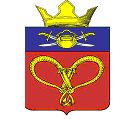 СОВЕТ НАРОДНЫХ ДЕПУТАТОВНАГАВСКОГО СЕЛЬСКОГО ПОСЕЛЕНИЯКОТЕЛЬНИКОВСКИЙ МУНИЦИПАЛЬНЫЙ РАЙОН ВОЛГОГРАДСКОЙ ОБЛАСТИРЕШЕНИЕот  04.12.2019                                                                                  №  7/13О внесении изменений в решение Совета народных депутатов Нагавского сельского поселения  от "18" ноября  2019 г.  № 6/10 "Об установлении земельного налога на территории Нагавского сельского поселения Котельниковского муниципального района Волгоградской области"В соответствии со статьями 5, 12, 15 и главой 31 Налогового кодекса Российской Федерации, Федеральным законом от 06.10.2003 N 131-ФЗ "Об общих принципах организации местного самоуправления в Российской Федерации" и статьей Устава Нагавского сельского поселения Котельниковского муниципального района Волгоградской области, Совет народных депутатов Нагавского сельского поселения Котельниковского муниципального района Волгоградской областирешил :1. Внести в решение Совета народных депутатов Нагавского сельского поселения  от "18" ноября  2019 г. № 6/10  "Об установлении земельного налога на территории Нагавского сельского поселения Котельниковского муниципального района Волгоградской области" следующие изменения:1)  в пункте  3 подпункт 2 изложить в следующей редакции:  «в соответствии с пунктом 1 статьи 397 Налогового кодекса Российской Федерации налогоплательщиками – физическими лицами налог подлежит уплате в срок не позднее 1 декабря года, следующего за истекшим налоговым периодом. Налог подлежит уплате налогоплательщиками – организациями в срок не позднее 1 марта года, следующего за истекшим налоговым периодом. Авансовые платежи по налогу подлежат уплате налогоплательщиками - организациями в течение налогового периода в срок не позднее последнего числа месяца, следующего за истекшим отчетным периодом.» 2. Настоящее решение вступает в силу со дня его официального опубликования (обнародования) .Глава НагавскогоСельского поселения                                                       П.А.Алпатов